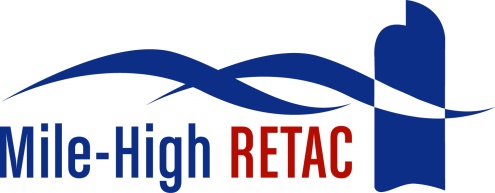 Mile-High RETAC Save a Life Project:
Stop the Bleed & Hands-Only CPR 
 Cache Equipment RequestName: ____________________________________________Title: ______________________________________________Agency:____________________________________________Cell Phone: __________________________ E-mail: __________________________________County: ___________________Date of Pick-up Equipment: ___________________ Date of Return_______________Title of Event:_________________________________________Dates of Event:________________________________________Briefly Describe the Event: ___________________________________________Cache Equipment Requested:
          Adult Manikin Bag: (Note- Bags are in sets of 5) _________________
          Pediatric Manikin Bag: (Note-Bags are in sets of 5) _______________
          1 AED Trainer___________________________
          Stop the Bleed Cache Suitcase: ___________________

Note:  The Mile-High RETAC Cache Equipment Loan Agreement will be completed when the equipment is picked-up and upon return.MHRETAC requests a Community Event Report to be submitted within one week to Shirley Terry, Executive Director, MHRETAC at shirleyterry@comcast.net to be included in the overall report for use of cache equipment in the region.

May 2, 2018